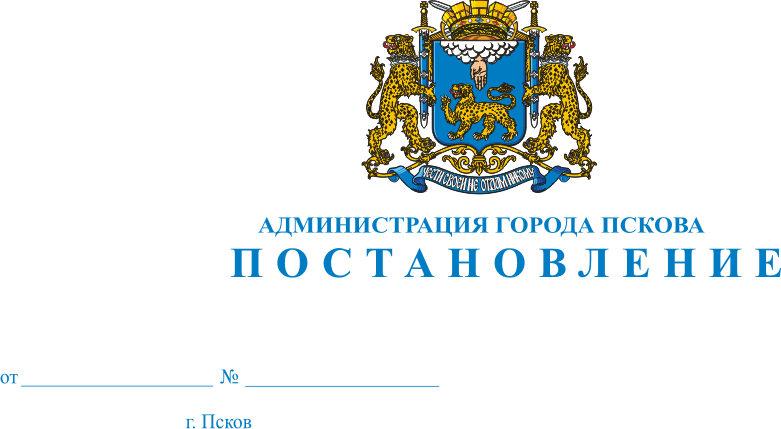 О внесении изменения в постановление Администрации города Пскова                    от 20 октября 2011 г. № 2483 «Об утверждении Административного регламента по предоставлению  муниципальной услуги «Предоставление субсидий на компенсацию процентных ставок по ипотечным жилищным кредитам и кредитам на приобретение недвижимости гражданам, признанным нуждающимися в улучшении жилищных условий»В целях приведения Административного регламента в соответствие                            с действующим законодательством, руководствуясь статьями 28, 32 Устава муниципального образования «Город Псков», Администрация города ПсковаПОСТАНОВЛЯЕТ:1. Внести в Административный регламент предоставления муниципальной услуги «Предоставление субсидий на компенсацию процентных ставок по ипотечным жилищным кредитам и кредитам                       на приобретение недвижимости гражданам, признанным нуждающимися                 в улучшении жилищных условий», утвержденный постановлением Администрации города Пскова от 20 октября 2011 г. № 2483, следующие изменения:   1) раздел II «Стандарт предоставления муниципальной услуги» дополнить пунктом 15 следующего содержания:«15. Предоставление муниципальной услуги в электронной форме, ознакомление с алгоритмом предоставления муниципальной услуги                         и информацией об организации предоставления муниципальной услуги осуществляется на Портале государственных услуг Псковской области www.gosuslugi.pskov.ru»;          2. Опубликовать настоящее постановление в газете «Псковские Новости» и разместить на официальном сайте муниципального образования «Город Псков в сети «Интернет».          3. Настоящее постановление вступает в силу с момента                               его официального опубликования. 4.   Контроль за исполнением настоящего постановления возложить                 на заместителя Главы Администрации города Пскова Сухинского В.В.Глава города Пскова                                                                                Б.А. Елкин